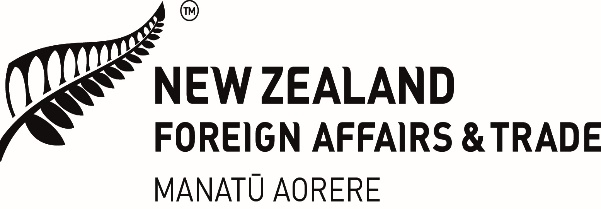 	MFA 612
REQUEST TO APPROVE AIRPORT FACILITATIONBY FOREIGN DIPLOMATIC OR CONSULAR OFFICERS AT WELLINGTON, AUCKLAND, CHRISTCHURCH OR QUEENSTOWN AIRPORT The purpose of this form is to notify Wellington, Auckland, Christchurch or Queenstown airport agencies of the presence at the airport of foreign diplomatic/consular officers to greet/farewell official visitors.This form must be completed and emailed at least three working days in advance of the facilitation, to Protocol Division, Ministry of Foreign Affairs and Trade, Wellington: protocol@mfat.govt.nz.1.	NAME OF MISSION/POST:	.............…………………………………........................................................................................	Email address for reply:         ..…………………..……………………………………………………2.	NAME AND TITLE OF OFFICER/S GREETING OR FAREWELLING:  	[Maximum of two diplomatic/consular officers](a)  …………………………………………………………………………………………………................(b)  .....................................................................................................................................................Each officer must carry an Airport Identity Card issued by Aviation Security; a copy of the approved MFA612 form; anda diplomatic/consular identity card issued by MFAT. Please note: food, flowers and other biosecurity-risk goodsare not permitted in the secure area; bags and handbags taken into the area by an officer will be scanned.3.	VISITOR/S NAME AND OFFICIAL TITLE:   [If more than three visitors please attach a list](a)  .....................................................................	………………………….………………………….	(Name)		(Title)(b)  .....................................................................	……………………….…………………………….	(Name)		(Title)(c)  .....................................................................	…………………….……………………………….	(Name)		(Title)4.	TRAVEL DETAILS:Arriving at International Airport:  ……………....................................................    Arrival Day and Date:  ……………......................................    Flight No: …………    Time: …………….Departing at International Airport:  ……………....................................................    Departure Day and Date:  ........................................……...    Flight No:  .............     Time: ..................   PROTOCOL DIVISION AUTHORISATION:   Signature of Authorising Officer:  ..................................................   MFAT Seal:   Date:                                             .................................................Aug-23